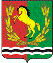 РЕШЕНИЕОб избрании заместителя председателя Совета депутатов         муниципального образования Мочегаевский сельсовет             В соответствии с Федеральным Законом «Об общих принципах организации местного самоуправления в Российской Федерации» и Устава МО Мочегаевский сельсовет , Совет депутатов  РЕШИЛ:Считать избранным заместителем председателя Совета депутатов муниципального образования Мочегаевский сельсовет Тихонова Алексея Николаевича.  Установить, что настоящее решение вступает в после его принятия и подлежит официальному обнародованию.           Председатель Совета депутатов                                                А.И.КарпаевСОВЕТ ДЕПУТАТОВМУНИЦИПАЛЬНОГО ОБРАЗОВАНИЯМОЧЕГАЕВСКИЙ  СЕЛЬСОВЕТАСЕКЕЕВСКОГО РАЙОНА  ОРЕНБУРГСКОЙ ОБЛАСТИЧЕТВЕРТОГО  СОЗЫВА25.09.2020                                село  Мочегай                                             № 02